GMINA  WRĘCZYCA  WIELKA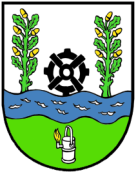 ul. Sienkiewicza 1,  42-130 Wręczyca Wielka________________________________________________________________________         Wręczyca Wielka, 29.05.2023 r.OGŁOSZENIEw sprawie otwartego naboru Partnera spoza sektora finansów publicznych do wspólnego przygotowania i realizacji projektów stanowiących odpowiedź na nabory ogłaszane przez Instytucję Zarządzającą Programem Fundusze Europejskie dla Śląskiego 2021– 2027.Cel partnerstwa: wspólne przygotowanie w perspektywie 2021– 2027, projektu/projektów edukacyjnych skierowanych do nauczycieli wychowanków oddziałów przedszkolnych w szkołach i przedszkolach, dla których Gmina Wręczyca Wielka pełni funkcję organu prowadzącego, w ramach Priorytetu FESL.06 Fundusze Europejskie dla edukacji.Podstawa prawna: art. 39 ust. 1 i 2 ustawy z dnia 28 kwietnia 2022 r. o zasadach realizacji zadań finansowanych ze środków europejskich w perspektywie finansowej 2021-2027 (Dz. U. z 2022 r., poz. 1079 z późn. zm.). Warunki jakie muszą spełniać potencjalni Partnerzy.Składający ofertę powinni:Wykazać się doświadczeniem w realizacji w okresie ostatnich 5 lat przed terminem składania ofert jako samodzielny beneficjent lub lider partnerstwa, co najmniej 2 projektów edukacyjnych, współfinansowanych ze środków europejskich w ramach Europejskiego Funduszu Społecznego, skierowanych do uczniów szkół lub przedszkoli.Posiadać status instytucji systemu oświaty, tj. instytucji edukacyjnej wymienionej w ustawie Prawo Oświatowe.      Zawartość oferty.	 Oferta poza wymaganymi załącznikami i dokumentami opisanymi w pkt IV powinna zawierać:Koncepcję realizacji zajęć dydaktycznych dla uczniów i nauczycieli szkół podstawowych w Gminie Wręczyca Wielka.Propozycję własnego udziału w realizacji projektu.Opis posiadanego potencjału: osobowego, dydaktycznego, doświadczenia analogicznego do zakresu planowanego projektu.     Kryteria oceny.Ogłaszający konkurs spośród złożonych ofert dokona wyboru Partnera kierując się następującymi kryteriami: Kryteria opisane w części I pkt a - b  oceniane będą na zasadzie: spełnia/nie spełnia Kryteria opisane w części II pkt a - c:Kryterium a. opisane w części II pkt a: 0-30 pktKryterium b. opisane w części II pkt b: 0-30 pktKryterium c. opisane w części II pkt c: 0-30 pktKryterium doświadczenia:Liczba projektów edukacyjnych zrealizowanych/realizowanych w okresie ostatnich 5 lat przed terminem składania ofert, skierowanych do szkół lub przedszkoli w których oferent pełnił funkcję Lidera lub Partnera – 10 pktPunktacja obliczana wg wzoru:Liczba projektów w ofercie badanej/liczba projektów w ofercie o najwyższym wskaźniku  doświadczenia  x 10	Kryterium oceniane będzie na podstawie zapisów Załącznika nr 1.Dokumentacja składająca się na ofertę.		Na ofertę składają się co najmniej:Wykaz projektów zrealizowanych w okresie ostatnich trzech lat przed terminem składania     ofert zgodnie z wymaganiem opisanym w Części I pkt a (załącznik nr 1).Formularz oferty - opis tekstowy zawierający wszystkie elementy opisane       w Części II pkt a, b i c (załącznik nr 2)Wyciąg z odpowiedniego rejestru (KRS/CEIDG).Pełnomocnictwo do składania oświadczeń woli (w przypadku, gdy ofertę będą podpisywały     osoby inne niż uprawnionego do reprezentacji zgodnie z KRS/CEIDG).Potwierdzoną za zgodność z oryginałem kopię wpisu do ewidencji potwierdzającą status składającego ofertę, o którym mowa w Części I pkt b.Termin i sposób składania ofert.Ofertę należy przesłać w formie papierowej na adres:Urząd Gminy Wręczyca Wielka, ul. Sienkiewicza 1, 42-130 Wręczyca Wielkaw terminie do dnia 20.06.2023 r.Oferty które wpłyną po wyznaczonym terminie nie zostaną rozpatrzone.Pozostałe informacje.Ogłaszający zastrzega sobie prawo do:Wyboru jednego Partnera do wspólnej realizacji projektu edukacyjnego skierowanego do uczniów i nauczycieli szkół w Gminie.Unieważnienia naboru bez podawania przyczyny.Negocjacji warunków realizacji zadania.Wszelkie dodatkowe informacje związane z naborem Partnerów można uzyskać pod nr telefonu 34 317 00 22 lub 785 937 891 oraz adresem email: dyrektor@zopowreczyca.pl.Załącznik nr 1 do postępowaniao wybór partnera projektuWykaz doświadczenia za okres ostatnich 5 lat przed terminem składania ofertSkładając ofertę w celu wspólnego przygotowania i realizacji projektów edukacyjnych stanowiących odpowiedź na nabory ogłaszane w ramach Priorytetu FESL.06 Fundusze Europejskie dla edukacji, niniejszym oświadczam, iż w okresie ostatnich 5 lat licząc od dnia złożenia oferty, zrealizowałem co najmniej 2 projekty edukacyjne, współfinansowane ze środków Europejskiego Funduszu Społecznego skierowane do uczniów szkół lub przedszkoli. Pełną listę projektów przedstawiam(y) w poniższej tabeli:……………………………………………………/pieczęć, data  i podpis/Załącznik nr 2 do postępowaniao wybór partnera projektuFORMULARZ OFERTY.......................................................................                                                             		      data i podpis osoby/osób upoważnionej/ -nychLp.Okres realizacjiNazwa projektuGrupa docelowa projektuRola w projekcie: Lider/Partner1.2.I. INFORMACJE O PODMIOCIEI. INFORMACJE O PODMIOCIEI. INFORMACJE O PODMIOCIEI. INFORMACJE O PODMIOCIEDane podmiotuDane podmiotuDane podmiotuDane podmiotu1.Nazwa Podmiotu2.Forma organizacyjna3.NIP4.Nr KRS lub innego właściwego rejestru5.REGON6.Adres siedziby7.Województwo8.Miejscowość9.Ulica10.Numer domu11.Numer lokalu12.Kod pocztowy13.Numer telefonu14.Numer Faksu15.Adres poczty elektronicznej16.Adres strony internetowejOsoba uprawniona do reprezentacjiOsoba uprawniona do reprezentacjiOsoba uprawniona do reprezentacjiOsoba uprawniona do reprezentacji1.Imię2.Nazwisko3.Stanowisko4.Telefon kontaktowy5. Adres poczty elektronicznejOsoba do kontaktu roboczegoOsoba do kontaktu roboczegoOsoba do kontaktu roboczegoOsoba do kontaktu roboczego1. Imię2.Nazwisko3. Stanowisko4.Telefon kontaktowy5.Adres poczty elektronicznej6.Numer faksuII KRYTERIA BRANE POD UWAGĘ PRZY WYBORZE PARTNERAII KRYTERIA BRANE POD UWAGĘ PRZY WYBORZE PARTNERAII KRYTERIA BRANE POD UWAGĘ PRZY WYBORZE PARTNERAII KRYTERIA BRANE POD UWAGĘ PRZY WYBORZE PARTNERALp.KryteriumMaksymalna liczba punktówMaksymalna liczba punktów1.koncepcja realizacji zajęć dydaktycznych realizacji zajęć dydaktycznych dla uczniów i nauczycieli szkół podstawowychkoncepcja realizacji zajęć dydaktycznych realizacji zajęć dydaktycznych dla uczniów i nauczycieli szkół podstawowych30 pkt2.Propozycja własnego udziału w realizacji projektu; Propozycja własnego udziału w realizacji projektu; 30 pkt3.opis posiadanego potencjału: osobowego, dydaktycznego, doświadczenia.opis posiadanego potencjału: osobowego, dydaktycznego, doświadczenia.30 pkt4. Oświadczam/y, że w okresie ostatnich 5 lat przed terminem składania ofert zrealizowałem/zrealizowaliśmy …………. projektów skierowanych do szkół lub przedszkoli w których pełniłem/pełniliśmy funkcję Lidera lub Partnera, zgodnie z zapisami załącznika nr 1.4. Oświadczam/y, że w okresie ostatnich 5 lat przed terminem składania ofert zrealizowałem/zrealizowaliśmy …………. projektów skierowanych do szkół lub przedszkoli w których pełniłem/pełniliśmy funkcję Lidera lub Partnera, zgodnie z zapisami załącznika nr 1.4. Oświadczam/y, że w okresie ostatnich 5 lat przed terminem składania ofert zrealizowałem/zrealizowaliśmy …………. projektów skierowanych do szkół lub przedszkoli w których pełniłem/pełniliśmy funkcję Lidera lub Partnera, zgodnie z zapisami załącznika nr 1.4. Oświadczam/y, że w okresie ostatnich 5 lat przed terminem składania ofert zrealizowałem/zrealizowaliśmy …………. projektów skierowanych do szkół lub przedszkoli w których pełniłem/pełniliśmy funkcję Lidera lub Partnera, zgodnie z zapisami załącznika nr 1.Ponadto oświadczam/-y, że: 1) Zapoznałem (-am)/-liśmy się z Regulaminem Konkursu, akceptuję/-emy jego zapisy i nie wnoszę/ nie wnosimy uwag do jego treści; 2) Przystąpię/-my do negocjacji i podpisania umowy partnerskiej po zakończeniu procedury konkursowej; 3) Nie podlegam/-y wykluczeniu z ubiegania się o dofinansowanie na podstawie art.207 ust.4 Ustawy z dnia 27 sierpnia 2009 roku o finansach publicznych (t.j. Dz. U. z 2019 roku, poz. 869 ze zm.), z zastrzeżeniem art. 207 ust.7 tejże ustawy; Ponadto oświadczam/-y, że: 1) Zapoznałem (-am)/-liśmy się z Regulaminem Konkursu, akceptuję/-emy jego zapisy i nie wnoszę/ nie wnosimy uwag do jego treści; 2) Przystąpię/-my do negocjacji i podpisania umowy partnerskiej po zakończeniu procedury konkursowej; 3) Nie podlegam/-y wykluczeniu z ubiegania się o dofinansowanie na podstawie art.207 ust.4 Ustawy z dnia 27 sierpnia 2009 roku o finansach publicznych (t.j. Dz. U. z 2019 roku, poz. 869 ze zm.), z zastrzeżeniem art. 207 ust.7 tejże ustawy; Ponadto oświadczam/-y, że: 1) Zapoznałem (-am)/-liśmy się z Regulaminem Konkursu, akceptuję/-emy jego zapisy i nie wnoszę/ nie wnosimy uwag do jego treści; 2) Przystąpię/-my do negocjacji i podpisania umowy partnerskiej po zakończeniu procedury konkursowej; 3) Nie podlegam/-y wykluczeniu z ubiegania się o dofinansowanie na podstawie art.207 ust.4 Ustawy z dnia 27 sierpnia 2009 roku o finansach publicznych (t.j. Dz. U. z 2019 roku, poz. 869 ze zm.), z zastrzeżeniem art. 207 ust.7 tejże ustawy; Ponadto oświadczam/-y, że: 1) Zapoznałem (-am)/-liśmy się z Regulaminem Konkursu, akceptuję/-emy jego zapisy i nie wnoszę/ nie wnosimy uwag do jego treści; 2) Przystąpię/-my do negocjacji i podpisania umowy partnerskiej po zakończeniu procedury konkursowej; 3) Nie podlegam/-y wykluczeniu z ubiegania się o dofinansowanie na podstawie art.207 ust.4 Ustawy z dnia 27 sierpnia 2009 roku o finansach publicznych (t.j. Dz. U. z 2019 roku, poz. 869 ze zm.), z zastrzeżeniem art. 207 ust.7 tejże ustawy; 